Legends for supplementary figuresFigure S1.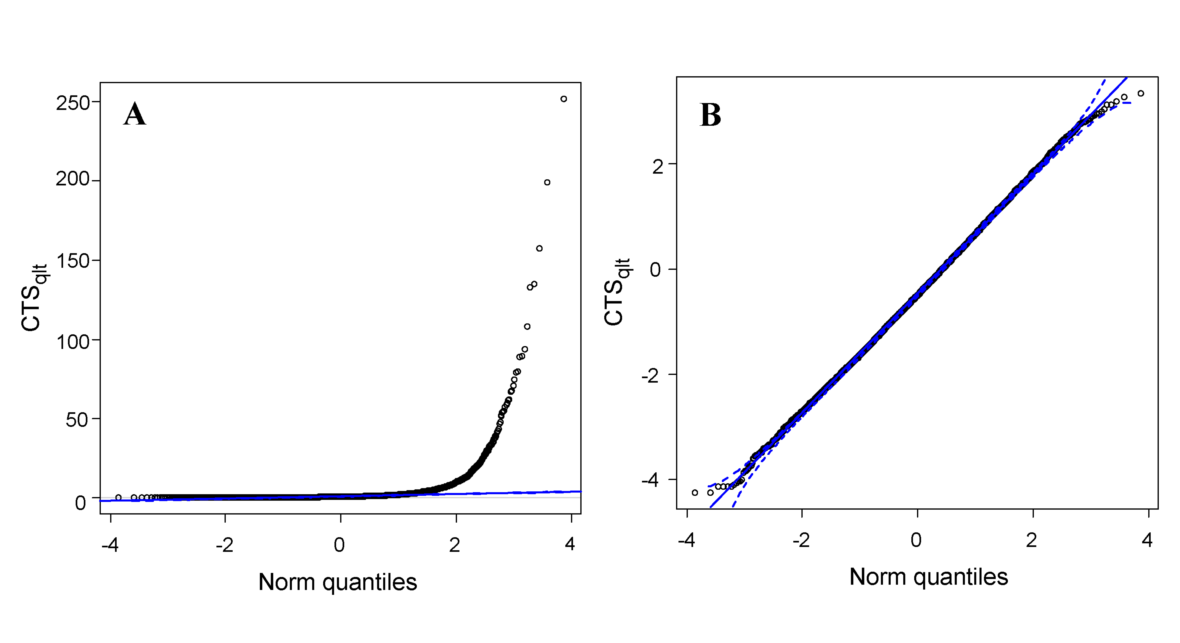 Note: The Q-Q plots for the CTSqlt index before (A) and after (B) the Box-Cox transformation. The  value is –0.2.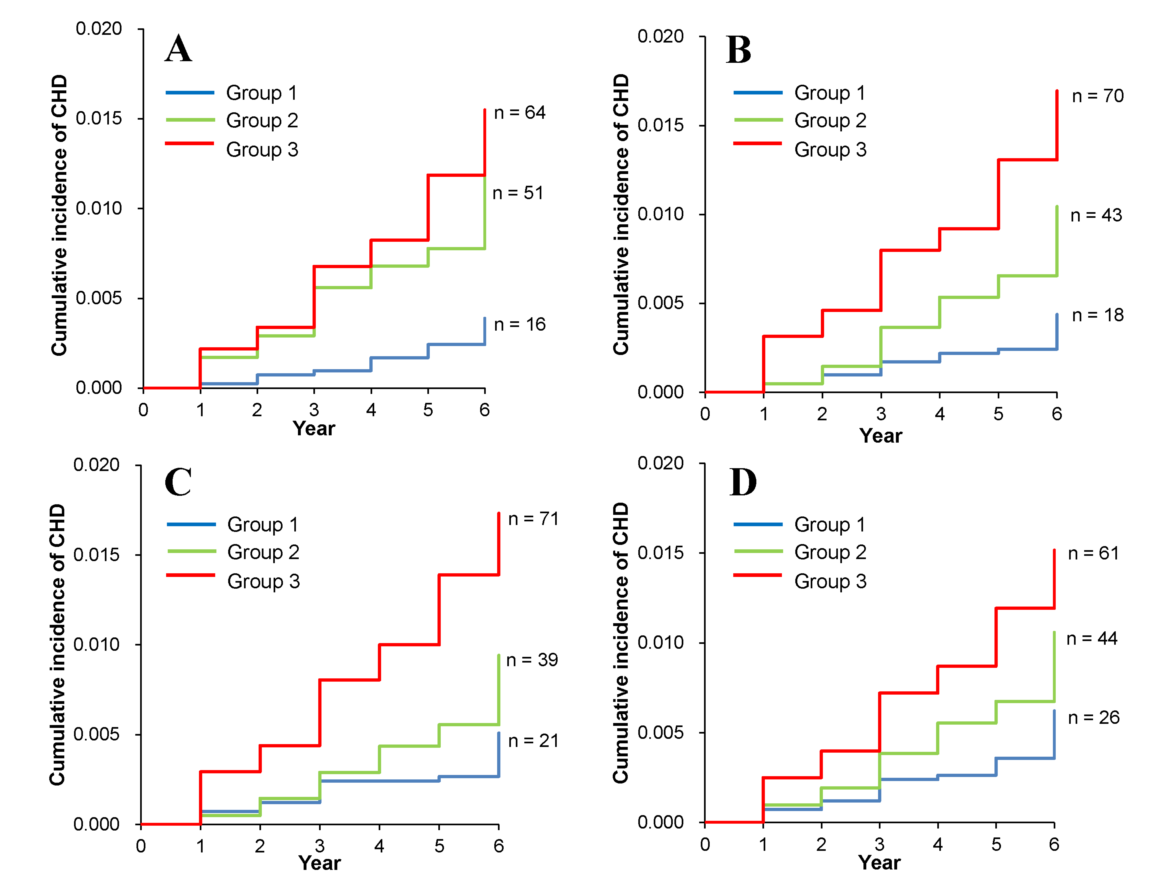 Figure 2Note: Kaplan-Meier curves of cumulative CHD incidence in the groups of CTSqlt (A), TG/HDL-c (B), CTSqnt (C), and nonHDL-c (D). The study population is divided by 33.3 and 66.6 percentiles of each index. Groups 1, 2, and 3 are shown as blue, green, and red lines, respectively. .Table S1. Categories of blood pressure and blood glucose levels.*1, Higher category of systolic or diastolic blood pressure in each subject is chosen for regression analyses.  *2, Higher category of fasting blood glucose or HbA1c level is chosen in each subject for regression analyses.*3, Fasting for more than 10 hours. CategoryCategoryCategoryFactorsLMHBlood pressure*1Systolic (mmHg)– 139140 – 159160 –Blood pressure*1Diastolic (mmHg)– 8990 – 99100 –Blood sugar (BS) *2Fasting BS (mg/dL) *3– 109110 – 125126 –Blood sugar (BS) *2HbA1c (%)– 6.06.1 – 6.46.5 –